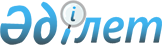 2012 жылға Ерейментау ауданында қоғамдық жұмыстарды ұйымдастыру туралы
					
			Күшін жойған
			
			
		
					Ақмола облысы Ерейментау ауданы әкімдігінің 2011 жылғы 12 желтоқсандағы № А-12/429 қаулысы. Ақмола облысы Ерейментау ауданының Әділет басқармасында 2012 жылғы 12 қаңтарда № 1-9-185 тіркелді. Қолданылу мерзімінің аяқталуына байланысты күші жойылды - (Ақмола облысы Ерейментау ауданы әкімдігінің 2014 жылғы 6 қарашадағы № 07-20/1602 хатымен)      Ескерту. Қолданылу мерзімінің аяқталуына байланысты күші жойылды - (Ақмола облысы Ерейментау ауданы әкімдігінің 06.11.2014 № 07-20/1602 хатымен).

      Қазақстан Республикасының 2001 жылдың 23 қаңтарындағы «Қазақстан Республикасындағы жергiлiктi мемлекеттiк басқару және өзiн-өзi басқару туралы» Заңына, Қазақстан Республикасының 2001 жылдың 23 қаңтарындағы «Халықты жұмыспен қамту туралы» Заңының 20 бабына, Қазақстан Республикасы Үкiметiнiң 2001 жылдың 19 маусымындағы № 836 қаулысымен бекiтiлген қоғамдық жұмыстарды ұйымдастыру және қаржыландыру Ережесiнiң 7, 8 тармақтарына сәйкес, Ерейментау ауданы әкiмдiгi ҚАУЛЫ ЕТЕДI:



      1. 2012 жылға Ерейментау ауданында қоғамдық жұмыстар ұйымдастырылсын.



      2. Қоса беріліп отырған 2012 жылға Ерейментау ауданындағы ұйымдардың тiзбесi, қоғамдық жұмыстардың түрлерi, көлемдерi мен нақты жағдайлары, қатысушылардың еңбегіне төленетін ақының мөлшерлерi және оларды қаржыландыру көздерi бекiтiлсiн, сұранысы және ұсыныстары анықталсын.



      3. Осы қаулының орындалуын бақылау аудан әкімінің орынбасары С.К.Кушкунбаевқа жүктелсін.



      4. Осы қаулы Ақмола облысы Әділет департаментінде мемлекеттiк тiркелген күннен бастап күшiне енедi және ресми жарияланған күннен бастап қолданысқа енгiзiледi.      Аудан әкімі                                Л.Дүйсенов      «КЕЛІСІЛДІ»      «Ақмола облысы Ерейментау

      ауданының қорғаныс істері

      жөніндегі бөлімі» мемлекеттік

      мекемесінің бастығы                        Д.Дильдибаев      Ақмола облысының мұрағаттар

      мен құжаттамалар басқармасының

      «Ерейментау ауданының

      мемлекеттік мұрағаты»

      мемлекеттік мекемесінің бастығы            Е.Алексеева      «Қазақстан Республикасы

      Әділет министірлігі Ақмола

      облысы әділет департаменті

      Ерейментау ауданының әділет

      басқармасы» мемлекеттік

      мекемесінің бастығы                        Д.Рыспаева      «Қазақстан Республикасы Қаржы

      министрлігінің Салық комитеті

      Ақмола облысы бойынша

      Салық департаментінің Ерейментау

      ауданы бойынша Салық басқармасы»

      мемлекеттік мекемесі                       Т.Ахметуллин      «Қазақстан Республикасының

      ішкі істер министірлігі

      Ақмола облысының Ішкі істер

      Департаментінің Ерейментау

      ауданы ішкі істер бөлімі»

      мемлекеттік мекемесінің бастығы            Н.Шарипов

Ерейментау ауданы әкімдігінің

2011 жылдың 12 желтоқсандағы

№ А-12/429 қаулысымен

бекітілген 2012 жылға Ерейментау ауданындағы ұйымдардың ұсынылған

тізбесі, қоғамдық жұмыстардың түрлері, көлемдері

мен нақты жағдайлары, еңбек ақы төлемдерінің

мөлшерлері және оларды қаржыландырудың көздері,

сұраныс және ұсыныстары      Ескерту. Қосымша жаңа редакцияда - Ақмола облысы Ерейментау ауданы әкімдігінің 2012.05.18 № А-5/285 (ресми жарияланған күннен бастап қолданысқа енгізіледі)қаулысымен
					© 2012. Қазақстан Республикасы Әділет министрлігінің «Қазақстан Республикасының Заңнама және құқықтық ақпарат институты» ШЖҚ РМК
				№Ұйымдардың атауыЖұмыс түрлеріЖұмыс көлемдеріСұранысҰсы

нысҚоғамдық жұмыстардың нақты жағдайларыҚатысушы

лардың еңбек төлемінің мөлшеріҚаржылан

дырудың қайнар көздері1Ақмола облысы Ерейментау

ауданының "Ерейментау

қаласы әкiмінің аппараты»

мемлекеттiк мекемесiАумақты абаттандыру және тазарту бойынша жүргiзiлетiн жұмыстарға көмек көрсету186 000

шаршы метр3131Қолданыста

ғы еңбек

заңнамасына сәйкес

жасалған Еңбек

шартына сайЕң төменгi

жалақыАудан

бюджетi1Ақмола облысы Ерейментау

ауданының "Ерейментау

қаласы әкiмінің аппараты»

мемлекеттiк мекемесiӘлеумет

тiк карталарды ресiмдеуге көмек көрсету15 744

әлеуметтiк

карталар66Қолданыста

ғы еңбек

заңнамасына сәйкес

жасалған Еңбек

шартына сайЕң төменгi

жалақыАудан

бюджетi1Ақмола облысы Ерейментау

ауданының "Ерейментау

қаласы әкiмінің аппараты»

мемлекеттiк мекемесiҚұжат тамалар ды техника

лық талдау жасауға көмек көрсету5 000 құжат44Қолданыста

ғы еңбек

заңнамасына сәйкес

жасалған Еңбек

шартына сайЕң төменгi

жалақыАудан

бюджетi2Ақмола облысы Ерейментау

ауданының "Тайбай ауылдық

округi әкiмдiгiнiң

аппараты» мемлекеттiк

мекемесiАумақты абаттан дыру және тазарту бойынша жүргiзiлетiн жұмыстарға көмек көрсету60 000

шаршы метр1010Қолданыста ғы еңбек

заңнамасына сәйкес

жасалған Еңбек

шартына сайЕң төменгi

жалақыАудан

бюджетi2Ақмола облысы Ерейментау

ауданының "Тайбай ауылдық

округi әкiмдiгiнiң

аппараты» мемлекеттiк

мекемесiӘлеумет

тiк карталардыресiмдеуге көмек көрсету1 840

әлеу мет тiккарталар44Қолданыста ғы еңбек

заңнамасына сәйкес

жасалған Еңбек

шартына сайЕң төменгi

жалақыАудан

бюджетi2Ақмола облысы Ерейментау

ауданының "Тайбай ауылдық

округi әкiмдiгiнiң

аппараты» мемлекеттiк

мекемесiАулалар

ды аралау920 үйге11Қолданыста ғы еңбек

заңнамасына сәйкес

жасалған Еңбек

шартына сайЕң төменгi

жалақыАудан

бюджетi3Ақмола облысы Ерейментау ауданының «Қойтас селолық округi әкiмiнiң аппараты» мемлекеттiк мекемесiАумақты абаттан дыру және тазарту бойынша жүргiзiлетiн жұмыстарға көмек көрсету24 000 шаршы метр44Қолданыста ғы еңбек

заңнамасына сәйкес

жасалған Еңбек

шартына сайЕң төменгi

жалақыАудан

бюджетi3Ақмола облысы Ерейментау ауданының «Қойтас селолық округi әкiмiнiң аппараты» мемлекеттiк мекемесiӘлеумет

тiк карталарды ресiмдеуге көмек көрсету376 әлеу мет тiк карталар11Қолданыста ғы еңбек

заңнамасына сәйкес

жасалған Еңбек

шартына сайЕң төменгi

жалақыАудан

бюджетi4Ақмола облысы Ерейментау ауданының «Еркiншiлiк ауылдық округi әкiмiнiң аппараты» коммуналдық мемлекеттiк мекемесiАумақты абаттан дыру және тазарту бойынша жүргiзiлетiн жұмыстарға көмек көрсету72 000 шаршы метр1212Қолданыста ғы еңбек

заңнамасына сәйкес

жасалған Еңбек

шартына сайЕң төменгi

жалақыАудан

бюджетi4Ақмола облысы Ерейментау ауданының «Еркiншiлiк ауылдық округi әкiмiнiң аппараты» коммуналдық мемлекеттiк мекемесiӘлеу

меттiк карталарды ресiмдеуге көмек көрсету3 600 әлеу мет тiк карталар44Қолданыста ғы еңбек

заңнамасына сәйкес

жасалған Еңбек

шартына сайЕң төменгi

жалақыАудан

бюджетi4Ақмола облысы Ерейментау ауданының «Еркiншiлiк ауылдық округi әкiмiнiң аппараты» коммуналдық мемлекеттiк мекемесiАулалар

ды аралау1 760 үйге22Қолданыста ғы еңбек

заңнамасына сәйкес

жасалған Еңбек

шартына сайЕң төменгi

жалақыАудан

бюджетi5Ақмола облысы Ерейментау ауданының «Ақсуат ауылдық округi әкiмiнiң аппараты» коммуналдық мемлекеттiк мекемесiАумақты абаттан дыру және тазарту бойынша жүргiзiлетiн жұмыстарға көмек көрсету60 000 шаршы метр1010Қолданыста ғы еңбек заңнамасына сәйкес жасалған Еңбек шартына сайЕң төменгi жалақыАудан бюджетi5Ақмола облысы Ерейментау ауданының «Ақсуат ауылдық округi әкiмiнiң аппараты» коммуналдық мемлекеттiк мекемесiӘлеумет

тiк карталарды ресiмдеуге көмек көрсету640 әлеуметтiк карталар11Қолданыста ғы еңбек заңнамасына сәйкес жасалған Еңбек шартына сайЕң төменгi жалақыАудан бюджетi6Ақмола облысы Ерейментау ауданының "Күншалған селолық округi әкiмiнiң аппараты» мемлекеттiк мекемесiАумақты абаттан дыру және тазарту бойынша жүргiзiлетiн жұмыстарға көмек көрсету60 000 шаршы метр1010Қолданыста ғы еңбек заңнамасына сәйкес жасалған Еңбек шартына сайЕң төменгi жалақыАудан бюджетi6Ақмола облысы Ерейментау ауданының "Күншалған селолық округi әкiмiнiң аппараты» мемлекеттiк мекемесiӘлеумет тiк карталарды ресiмдеуге көмек көрсету1 080 әлеуметтiк карталар33Қолданыста ғы еңбек заңнамасына сәйкес жасалған Еңбек шартына сайЕң төменгi жалақыАудан бюджетi6Ақмола облысы Ерейментау ауданының "Күншалған селолық округi әкiмiнiң аппараты» мемлекеттiк мекемесiАулалар ды аралау510 үйге11Қолданыста ғы еңбек заңнамасына сәйкес жасалған Еңбек шартына сайЕң төменгi жалақыАудан бюджетi7Ақмола облысы Ерейментау ауданының «Олжабай батыр атындағы селолық округi әкiмiнiң аппараты» мемлекеттiк мекемесiАумақты абаттандыру және тазарту бойынша жүргiзiлетiн жұмыстарға көмек көрсету66 000 шаршы метр1111Қолданыста ғы еңбек заңнамасына сәйкес жасалған Еңбек шартына сайЕң төменгi жалақыАудан бюджетi7Ақмола облысы Ерейментау ауданының «Олжабай батыр атындағы селолық округi әкiмiнiң аппараты» мемлекеттiк мекемесiӘлеумет тiк карталарды ресiмдеуге көмек көрсету1 200 әлеуметтiк карталар33Қолданыста ғы еңбек заңнамасына сәйкес жасалған Еңбек шартына сайЕң төменгi жалақыАудан бюджетi7Ақмола облысы Ерейментау ауданының «Олжабай батыр атындағы селолық округi әкiмiнiң аппараты» мемлекеттiк мекемесiАулалар ды аралау600 үйге11Қолданыста ғы еңбек заңнамасына сәйкес жасалған Еңбек шартына сайЕң төменгi жалақыАудан бюджетi8Ақмола облысының Ерейментау ауданының "Торғай селолық округi әкiмiнiң аппараты» мемлекеттiк мекемесiАумақты абаттан дыру және тазарту бойынша жүргiзiлетiн жұмыстарға көмек көрсету60 000 шаршы метр1010Қолданыста ғы еңбек заңнамасына сәйкес жасалған Еңбек шартына сайЕң төменгi жалақыАудан бюджетi8Ақмола облысының Ерейментау ауданының "Торғай селолық округi әкiмiнiң аппараты» мемлекеттiк мекемесiӘлеумет тiк карталарды ресiмдеуге көмек көрсету2 032 әлеуметтiк карталар33Қолданыста ғы еңбек заңнамасына сәйкес жасалған Еңбек шартына сайЕң төменгi жалақыАудан бюджетi8Ақмола облысының Ерейментау ауданының "Торғай селолық округi әкiмiнiң аппараты» мемлекеттiк мекемесiАулалар ды аралау1 016 үйге11Қолданыста ғы еңбек заңнамасына сәйкес жасалған Еңбек шартына сайЕң төменгi жалақыАудан бюджетi9«Ақмола облысы Ерейментау ауданының Новомарковка селолық округi әкiмiнiң аппараты» мемлекеттiк мекемесiАумақты абаттан дыру және тазарту бойынша жүргiзiлетiн жұмыстарға көмек көрсету60 000 шаршы метр1010Қолданыста ғы еңбек заңнамасына сәйкес жасалған Еңбек шартына сайЕң төменгi жалақыАудан бюджетi9«Ақмола облысы Ерейментау ауданының Новомарковка селолық округi әкiмiнiң аппараты» мемлекеттiк мекемесiӘлеумет тiк карталарды ресiмдеуге көмек көрсету2 016 әлеуметтiк карталар44Қолданыста ғы еңбек заңнамасына сәйкес жасалған Еңбек шартына сайЕң төменгi жалақыАудан бюджетi9«Ақмола облысы Ерейментау ауданының Новомарковка селолық округi әкiмiнiң аппараты» мемлекеттiк мекемесiАулалар ды аралау1 008 үйге11Қолданыста ғы еңбек заңнамасына сәйкес жасалған Еңбек шартына сайЕң төменгi жалақыАудан бюджетi10Ақмола облысы Ерейментау ауданының «Өлеңтi селолық округi әкiмiнiң аппараты» мемлекеттiк мекемесiАумақты абаттан дыру және тазарту бойынша жүргiзiлетiн жұмыстарға көмек көрсету60 000 шаршы метр1010Қолданыста ғы еңбек заңнамасына сәйкес жасалған Еңбек шартына сайЕң төменгi жалақыАудан бюджетi10Ақмола облысы Ерейментау ауданының «Өлеңтi селолық округi әкiмiнiң аппараты» мемлекеттiк мекемесiӘлеумет тiк карталарды ресiмдеуге көмек көрсету1 096 әлеуметтiк карталар33Қолданыста ғы еңбек заңнамасына сәйкес жасалған Еңбек шартына сайЕң төменгi жалақыАудан бюджетi10Ақмола облысы Ерейментау ауданының «Өлеңтi селолық округi әкiмiнiң аппараты» мемлекеттiк мекемесiАулалар ды аралау548 үйге22Қолданыста ғы еңбек заңнамасына сәйкес жасалған Еңбек шартына сайЕң төменгi жалақыАудан бюджетi11Ақмола облысы Ерейментау ауданының «Бестоғай селолық округi әкiмiнiң аппараты» мемлекеттiк мекемесiАумақты абаттан дыру және тазарту бойынша жүргiзiлетiн жұмыстарға көмек көрсету48 000 шаршы метр88Қолданыста ғы еңбек заңнамасына сәйкес жасалған Еңбек шартына сайЕң төменгi жалақыАудан бюджетi11Ақмола облысы Ерейментау ауданының «Бестоғай селолық округi әкiмiнiң аппараты» мемлекеттiк мекемесiӘлеумет тiк карталарды ресiмдеуге көмек көрсету840 әлеуметтiк карталар22Қолданыста ғы еңбек заңнамасына сәйкес жасалған Еңбек шартына сайЕң төменгi жалақыАудан бюджетi11Ақмола облысы Ерейментау ауданының «Бестоғай селолық округi әкiмiнiң аппараты» мемлекеттiк мекемесiАулалар ды аралау420 үйге11Қолданыста ғы еңбек заңнамасына сәйкес жасалған Еңбек шартына сайЕң төменгi жалақыАудан бюджетi12Ақмола облысы «Ерейментау ауданының Сiлетi ауылы әкiмiнiң аппараты» мемлекеттiк мекемесiАумақты абаттан дыру және тазарту бойынша жүргiзiлетiн жұмыстарға көмек көрсету48 000 шаршы метр88Қолданыста ғы еңбек заңнамасына сәйкес жасалған Еңбек шартына сайЕң төменгi жалақыАудан бюджетi12Ақмола облысы «Ерейментау ауданының Сiлетi ауылы әкiмiнiң аппараты» мемлекеттiк мекемесiӘлеумет тiк карталарды ресiмдеуге көмек көрсету920 әлеу мет тiк карталар22Қолданыста ғы еңбек заңнамасына сәйкес жасалған Еңбек шартына сайЕң төменгi жалақыАудан бюджетi12Ақмола облысы «Ерейментау ауданының Сiлетi ауылы әкiмiнiң аппараты» мемлекеттiк мекемесiАулалар ды аралау495 үйге11Қолданыста ғы еңбек заңнамасына сәйкес жасалған Еңбек шартына сайЕң төменгi жалақыАудан бюджетi13Ақмола облысы «Ерейментау ауданының Изобильный ауылы әкiмiнiң аппараты» мемлекеттiк мекемесiАумақты абаттан дыру және тазарту бойынша жүргiзiлетiн жұмыстарға көмек көрсету48 000 шаршы метр88Қолданыста ғы еңбек заңнамасына сәйкес жасалған Еңбек шартына сайЕң төменгi жалақыАудан бюджетi13Ақмола облысы «Ерейментау ауданының Изобильный ауылы әкiмiнiң аппараты» мемлекеттiк мекемесiӘлеумет тiк карталарды ресiмдеуге көмек көрсету840 әлеуметтiк карталар22Қолданыста ғы еңбек заңнамасына сәйкес жасалған Еңбек шартына сайЕң төменгi жалақыАудан бюджетi13Ақмола облысы «Ерейментау ауданының Изобильный ауылы әкiмiнiң аппараты» мемлекеттiк мекемесiАулалар ды аралау440 үйге11Қолданыста ғы еңбек заңнамасына сәйкес жасалған Еңбек шартына сайЕң төменгi жалақыАудан бюджетi14Ақмола облысы «Ерейментау ауданының Бозтал ауылы әкiмiнiң аппараты» мемлекеттiк мекемесiАумақты абаттан дыру және тазарту бойынша жүргiзiлетiн жұмыстарға көмек көрсету48 000 шаршы метр88Қолданыста ғы еңбек заңнамасына сәйкес жасалған Еңбек шартына сайЕң төменгi жалақыАудан бюджетi14Ақмола облысы «Ерейментау ауданының Бозтал ауылы әкiмiнiң аппараты» мемлекеттiк мекемесiӘлеумет  тiк карталарды ресiмдеуге көмек көрсету644 әлеуметтiк карталар22Қолданыста ғы еңбек заңнамасына сәйкес жасалған Еңбек шартына сайЕң төменгi жалақыАудан бюджетi15Ақмола облысы «Ерейментау ауданының Ақмырза селолық округi әкiмiнiң аппараты» мемлекеттiк мекемесiАумақты абаттан дыру және тазарту бойынша жүргiзiлетiн жұмыстарға көмек көрсету48 000 шаршы метр88Қолданыста ғы еңбек заңнамасына сәйкес жасалған Еңбек шартына сайЕң төменгi жалақыАудан бюджетi15Ақмола облысы «Ерейментау ауданының Ақмырза селолық округi әкiмiнiң аппараты» мемлекеттiк мекемесiӘлеумет тiк карталарды ресiмдеуге көмек көрсету800 әлеуметтiк карталар22Қолданыста ғы еңбек заңнамасына сәйкес жасалған Еңбек шартына сайЕң төменгi жалақыАудан бюджетi15Ақмола облысы «Ерейментау ауданының Ақмырза селолық округi әкiмiнiң аппараты» мемлекеттiк мекемесiАулалар ды аралау434 үйге11Қолданыста ғы еңбек заңнамасына сәйкес жасалған Еңбек шартына сайЕң төменгi жалақыАудан бюджетi16«Ақмола облысы Ерейментау ауданының қорғаныс iстерi жөнiндегi бөлiмi» мемлекеттiк мекемесiҚұжат тамалар ды техника лық талдау жасауға көмек көрсету3 820 құжат88Қолданыста ғы еңбек заңнамасына сәйкес жасалған Еңбек шартына сайЕң төменгi жалақыАудан бюджетi17Ақмола облысының мұрағаттар мен құжаттамалар басқармасы ның «Ерейментау ауданының мемлекеттiк мұрағаты» мемлекеттiк мекемесiҚұжат тамалар ды техника лық талдау жасауға көмек көрсету1 000 құжат33Қолданыста ғы еңбек заңнамасына сәйкес жасалған Еңбек шартына сайЕң төменгi жалақыАудан бюджетi18«Қазақстан Республикасы Әдiлет министрлiгi Ақмола облысының Әдiлет департаментi Ерейментау ауданының әдiлет басқармасы» мемлекеттiк мекемесiҚұжат тамалар ды техника лық талдау жасауға көмек көрсету12 600 құжат33Қолданыста ғы еңбек заңнамасына сәйкес жасалған Еңбек шартына сайЕң төменгi жалақыАудан бюджетi19«Қазақстан Республикасының Iшкi iстер Министрлiгi нiң

Ақмола облысы Iшкi iстер

Департаментiнiң Ерейментау ауданы iшкi iстер бөлiмi» мемлекеттiк мекемесiҚұжат тамалар ды техника лық талдау жасауға көмек көрсету16 000 құжат66Қолданыста ғы еңбек заңнамасына сәйкес жасалған Еңбек шартына сайЕң төменгi жалақыАудан бюджетi20«Қазақстан Республикасы

Қаржы министрлiгiнiң Салық комитетi Ақмола облысы бойынша Салық департаментiнiң

Ерейментау ауданы бойынша

Салық басқармасы» мемлекеттiк мекемесiҚұжат тамалар ды техника лық талдау жасауға көмек көрсету25 500 құжат88Қолданыста ғы еңбек заңнамасына сәйкес жасалған Еңбек шартына сайЕң төменгi жалақыАудан бюджетi21«Қазақстан РеспубликасыӘділет министрлігі нің сот актілерін орындау жөніндегі Комитеті Ақмола облысының сот актілерін орындау жөніндегі Департаменті» мемлекеттік

мекемесінің «Ерейментау аумақтық бөлімінің»Құжат тамалар ды техника лық талдау жасауға көмек көрсету2 000 құжат44Қолданыста ғы еңбек заңнамасына сәйкес жасалған Еңбек шартына сайЕң төменгi жалақыАудан бюджетi